ГАСК Фонд 459 опись 2 дело 630.  Ревизская сказка с. Новопокровского 1835г. На 431 листеКурскДмитриев Петр Артемов, 75 лет, однодворцы. Откуда переселился: Курский уезд; Усожский стан; Меленино, село. Куда переселился: Алексеевская крепость.
1764 год (III ревизия): РГАДА.Ф350.2.1694, л. 208.Дмитриев Кирила Петров, ? 32 года (правильно 52) ?, однодворцы. 1711?
Дмитриев Кандратей Петров, 27 лет, однодворцы.
Дмитриев Ефим Петров, 19 лет, однодворцы.
Дмитриев Иван Кондратьев, 3 года, однодворцы.
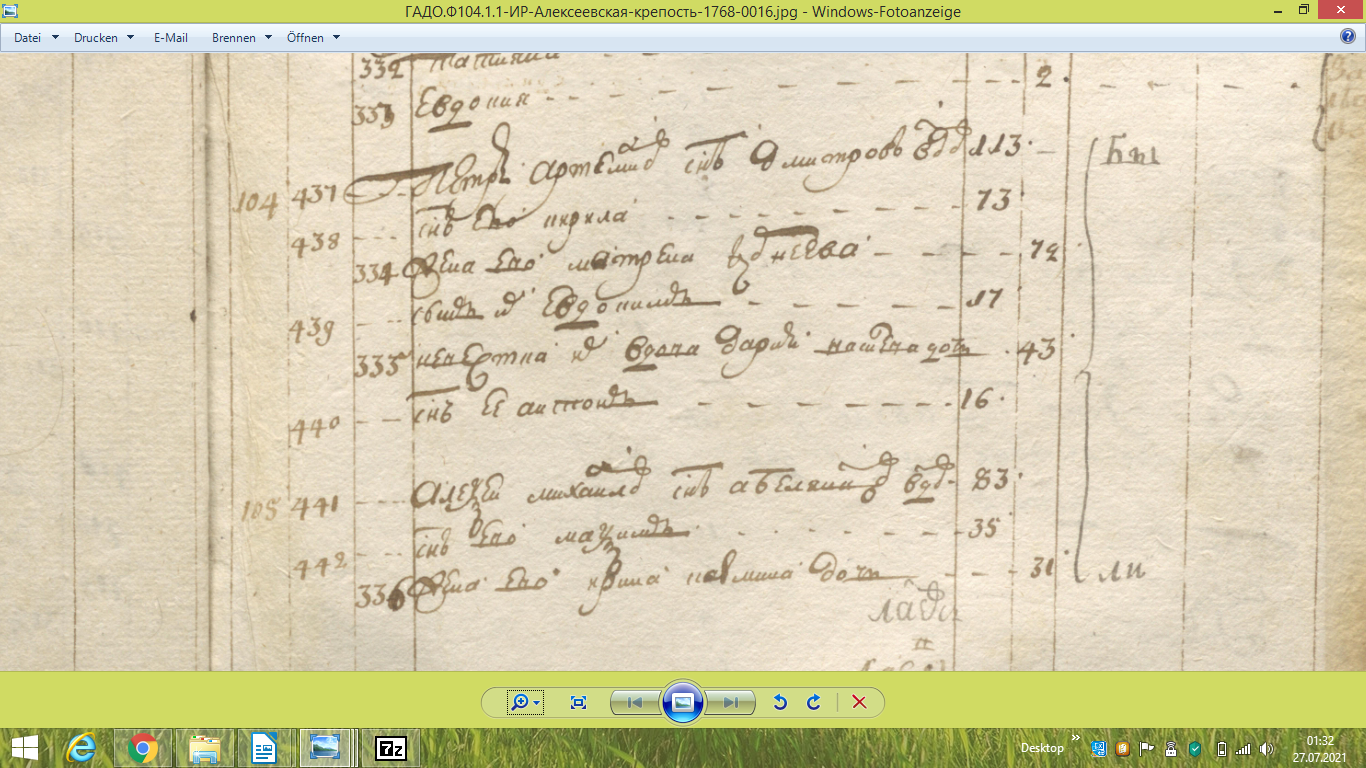  1768 НЕ сходится возраст с 1771г – НЕ БРАТЬЗдравствуйте, Виктория. Отвечаю на Ваши вопросы.Подскажите, пожалуйста, я правильно поняла: Никифор Евдокимович Дмитров был однозначно из сословия однодворцев?Да, однозначно. В ревизской сказке русским по белому написано и этому надо верить. И не потому, что просто верьте. Это исторический процесс. Исследуя далее, в глубь времен будет понятно когда и почему они оказались на Украинской Линии и потом на Кавказе. Могу я исходить из того, что переселение в Ставропольский край произошло еще до образования станицы Новопокровской примерно в 1817- 1818 году, раз Петр (Никифорович) был на момент переселения новорожденным (а в исповедных росписях ст. Новопокровской есть запись 1887 года, что он умер в возрасте 70 лет)?Переселение произошло около 1832 года. Так написано в ревизской сказке. В оклад положены практически со следующего полугодия. Переселение произошло в Кавказскую область, Ставропольский уезд.Ревизская сказка составлялась по определенной форме и правилам. Запись «новорожденный» означает, что его еще не было на момент составления предыдущей 7й ревизии (народной переписи) 1816 года. Петр родился между ревизиями, т.е. между 1816 и 1835 годами. И если на момент проведения 8й ревизии в 1835 году Петру 17 лет, значит он родился в 1818 г. Для переселения составлялись списки переселявшихся и сопровождались копиями ревизских сказок, сделанных Казенной Палатой. В данном случае копии с ревизской сказки 1916 года, на каждую переселяющуюся семью. Тот документ, который мы рассматриваем (документ 1835 г.), составлен с учетом документа 1816 г.Что касается села/станицы. 2 декабря 1832 г. издан указ «Об усилении обороны Кавказской линии посредством обращения в сословие линейных казаков жителей некоторых ближайших казённых селений» [ПСЗ. Собр. 2. Т. 7. 1832. – СПб., 1835. Ст. 5796. «Об усилении обороны Кавказской линии посредством обращения в сословие линейных казаков жителей некоторых ближайших казённых селений»]. По этому указу с 1 января 1833 г. в военное ведомство передавалось 31 селение государственных крестьян Кавказской области – со всеми числящимися в них жителями и земельными угодьями. Общее число крестьян, переведённых в казаки, в целях военной необходимости превышало 36 500 человек.Шла Кавказская война. s.auch:1. ГАСК Фонд 459 опись 2 дело 630 л 91.JPG (4.6 Мб)
2. ГАСК Фонд 459 опись 2 дело 630 л 90 об-91.JPG (5.2 Мб)
3. ГАСК Фонд 459 опись 2 дело 630 л 90об_.JPG (5 Мб)avxbeck avxbeck@googlemail.com   xeniabeck@mail.ru 27.07.2021 Курск-Новопокровская/ Дмитриевы    Вложение смотри вышеПапуля, привет, есть новости. Посмотрела много документов на сайте https://www.ukrainianline.info/#:~:text=%D0%A3%D0%BA%D1%80%D0%B0%D0%B8%D0%BD%D1%81%D0%BA%D0%B0%D1%8F%20%D0%BB%D0%B8%D0%BD%D0%B8%D1%8F%20%D1%8D%D1%82%D0%BE%20%D1%80%D1%83%D1%81%D1%81%D0%BA%D0%BE%D0%B5%20%D0%BE%D0%B1%D0%BE%D1%80%D0%BE%D0%BD%D0%B8%D1%82%D0%B5%D0%BB%D1%8C%D0%BD%D0%BE%D0%B5,%D0%BE%D1%82%20%D0%94%D0%BD%D0%B5%D0%BF%D1%80%D0%B0%20%D0%B4%D0%BE%20%D0%A1%D0%B5%D0%B2%D0%B5%D1%80%D1%81%D0%BA%D0%BE%D0%B3%D0%BE%20%D0%94%D0%BE%D0%BD%D1%86%D0%B0и накопала следующее: Дмитриев Петр Артемович родился в 1689 году в Курском уезде, Усожского стана, села Меленино. Переселился оттуда в 1764 году с тремя сыновьями на Украинскую Линию. А оттуда их потомки переселились в 1832 году на Кубань, в станицу Новопокровская.
Их имена и имена жен/детей занесла в таблицу. Высылаю пока черновик.Как появится опять время, заполню таблицу начистовую и добавлю туда предков из Новопокровки.Может не зря Ивана Сергеевича Дмитриева направили после ранения в госпиталь в Курск? Получается оттуда родом его прапрапрадедушка...Ты можешь с моими данными войти на сайт, почитать там разную информацию, если интересно.Login: Viktoria Password: сообщу по телефону. Целую, Доча.   Von meinem/meiner Galaxy gesendetКопия письма, Верно: Дмитриев А.А., 03.12.2021РЕВИЗСКАЯ СКАЗКА1835 года 9 апреля дня Кавказской областиСтавропольского округа села НовопокровскогоРЕВИЗСКАЯ СКАЗКА1835 года 9 апреля дня Кавказской областиСтавропольского округа села НовопокровскогоРЕВИЗСКАЯ СКАЗКА1835 года 9 апреля дня Кавказской областиСтавропольского округа села НовопокровскогоРЕВИЗСКАЯ СКАЗКА1835 года 9 апреля дня Кавказской областиСтавропольского округа села НовопокровскогоРЕВИЗСКАЯ СКАЗКА1835 года 9 апреля дня Кавказской областиСтавропольского округа села НовопокровскогоРЕВИЗСКАЯ СКАЗКА1835 года 9 апреля дня Кавказской области Ставропольского округа села НовопокровскогоРЕВИЗСКАЯ СКАЗКА1835 года 9 апреля дня Кавказской области Ставропольского округа села НовопокровскогоРЕВИЗСКАЯ СКАЗКА1835 года 9 апреля дня Кавказской области Ставропольского округа села НовопокровскогоРЕВИЗСКАЯ СКАЗКА1835 года 9 апреля дня Кавказской области Ставропольского округа села НовопокровскогоСемьиМУЖЕСКИЙ ПОЛПо последней ревизии состояло и после оной прибылоИз того числа выбылоНыне налицоСемьиЖЕНСКИЙ ПОЛВо временной отлучкеНыне налицо№Однодворцы  ЛетаКогда именноЛета №Однодворки С которого времениЛетаЛист 82 об Лист 83Слободско-Украинской губернии Змиевского уезда в числе 70 душс 1832 года поступили в оклад214Корней Лукьянов Дюмин5978214…….……………………………………………………….……..…….…………………………………….…….Лист 90 об Лист 91переселилась с детьми в 1832 г233Никифор Евдокимов Дмитров rod. 1816-32=1784 g (1783g?)32-revizia 1816 gЕсть сканУмре 1820 года233Никифора Евдокимова жена Евдокия 50Никифора Евдокимова сыновья Ильи Никифорова жена Прасковья25Илья 827Его же дочери Евгенья 7Фекла 4Иван 423Стефан322Петр Новорожд.17РЕВИЗСКАЯ СКАЗКА 1816 года Есть сканЛист 89 оборот135Петр Евдокимов сын Дмитров 34Рекрут с 1813 г.Лист 90Петров брат Никифор (1783/84)2832129Петра Дмитрова жена Дарья35Никифоровы сыновья Никифорова жена Евдокия 30Илья 48Его же дочери Прасковья15Иван 26Домна 13Стефан Вновь рожден3РЕВИЗСКАЯ СКАЗКА 1811 года Петр Евдокимов Дмитров (1777)18 – revizia 1795 34брат его Никифор rod. 1811-28=1783g1228дети его:ильявновь рожден4иванвновь рожден2РЕВИЗСКАЯ СКАЗКА 1795 года Нет?исповедные росписи 1771Ф104.1.2 blatt268/ Familie871771Nr.469Кирилo Петров сын Митров(1711 geb.)60Nr.366жена его Матрена Карнеева дочь (1715 geb.)56дети их:Nr.470Евдоким (1751 geb.)20Nr.367жена его Марина Андреева дочь (1751 geb.)20Nr. 368невестка их вдова Дариа Василиева дочь60Nr. 471сын ее Антон Панкратов сын19Nr. 472дальше идет семья Абеленцовых 88 (в поздние ревисии ониидут тоже вместе)исповедные росписи 1768Ф104.1.1 feil 16/  Familie 1041768Не брать!Nr.437Петр Артемов сын Дмитров вдов          ??? 79 ->113Nr. 438сын его Кирила??? 57 -> 73Nr.334жена его Матрена Гуднеева  Карнеева ?????? 53 ->72Nr.439сын их Евдоким17Nr.440сын ее Антон16Nr.333невестка их вдова Дариа Василиева (Насима?) дочь??? 57 ->43база переселенцев 1764 (III ревизия): РГАДА.Ф350.2.1694, л. 208.Дмитриев Петр Артемов(1689 geb.)Дмитров!75Сыновья см. внизу